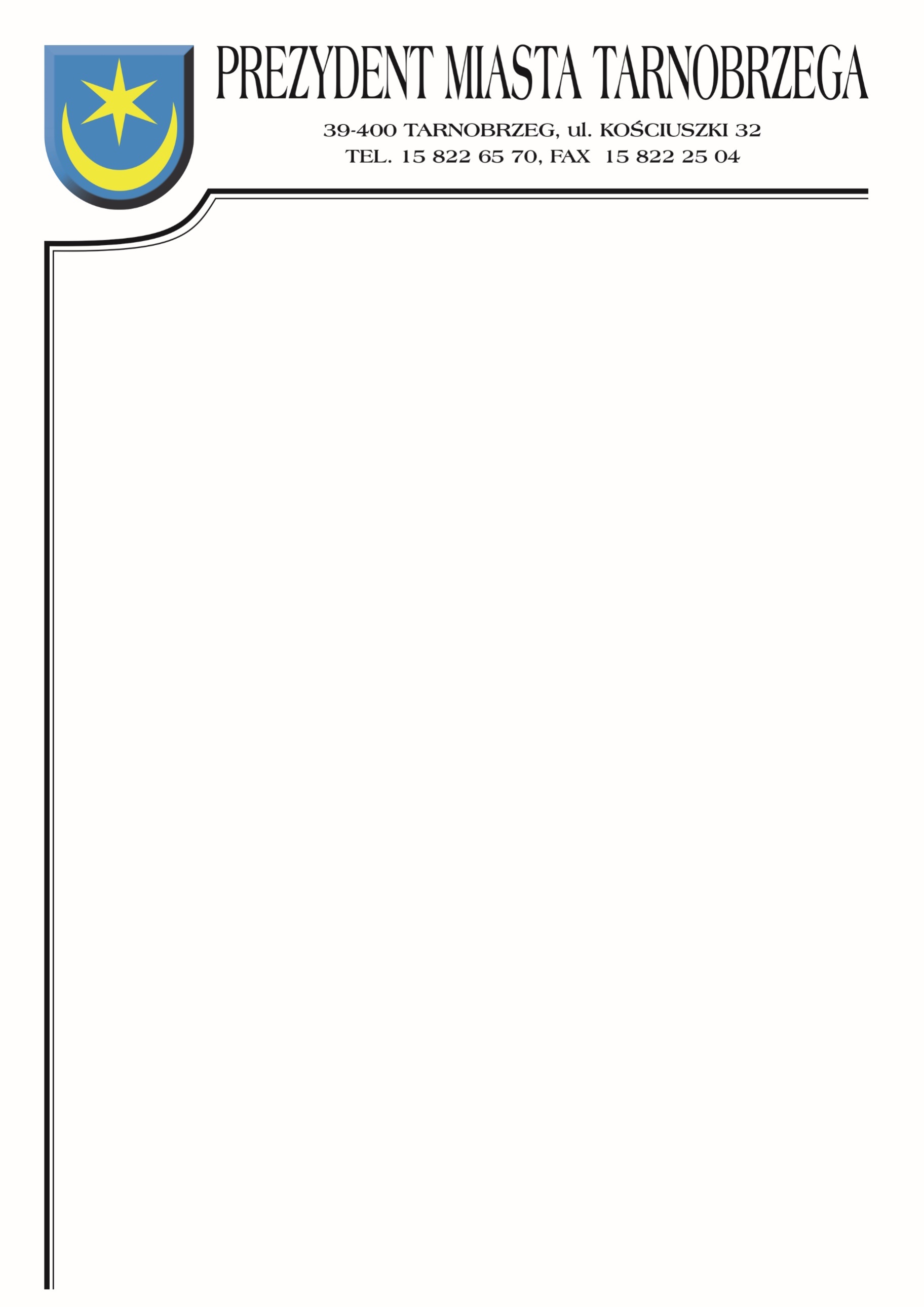 Znak sprawy: BZP-I.271.38.2022			Tarnobrzeg, dnia 15 grudnia 2022r.Zamawiający:Miasto Tarnobrzeg reprezentowane przez Prezydenta Miasta Tarnobrzegaul. Kościuszki 3239-400 TarnobrzegINFORMACJA O KWOCIE PRZEZNACZONEJ NA SFINANSOWANIE ZAMÓWIENIADotyczy postępowania na wykonanie zadania pn.: Wyłapywanie i opiekę nad zwierzętami bezdomnymi, świadczenie usług lekarsko- weterynaryjnych dla zwierząt wraz z całodobową opieką w przypadku zdarzeń drogowych z udziałem zwierząt, na terenie miasta Tarnobrzega w 2023 r.Działając na podstawie art. 222 ust. 4 ustawy z 11 września 2019r. – Prawo zamówień publicznych (Dz.U. poz. 2022 poz. 1710 z późn.zm.), Zamawiający informuje, że na sfinansowanie zamówienia zamierza przeznaczyć kwotę 403 200,00 PLN brutto.